ČETRTEK, 9. 4. 2020SREDNJI VEK – Kako so živeli v srednjem veku? KarantanijaRimska država je propadla, različna ljudstva so se začela preseljevati po Evropi. Ali veš, kaj se je zgodilo z dosežki Rimljanov (vodovod, kanalizacija, arhitektura, terme…)? UČB, str. 87Preberi besedilo Kako so živeli ljudje v srednjem veku? Naredi zapis v zvezek tako, da odgovoriš na spodnja vprašanja.UČB, str. 87, prva fotografijaKakšno je bilo bivališče Slovanov? Ustno ga opiši ga.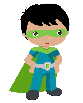 Zakaj je bilo bivališče Slovanov po tvojem mnenju vkopano v zemljo? UČB, str. 98Preberi še besedilo Karantanija in ustno odgovori na vprašanja?Kateri današnji državi je zavzemala Karantanija?Kako so se imenovali prebivalci Karantanije?Na spletni strani si lahko ogledaš zemljevid države Karantanije. https://sl.wikipedia.org/wiki/KarantanijaUČB, str. 87, druga fotografija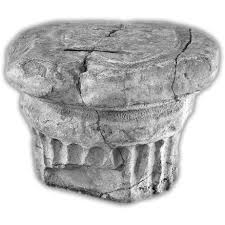 Kaj je upodobljeno na slovenskem evrskem kovancu?Čemu je služil knežji kamen? Kako je potekal obred?Naredi še  zapis v zvezek:Če želiš reši nalogo (Karantanija), ki jo lahko najdeš v interaktivnem gradivu na www.radovednih-pet.si. Če trditev drži, označi DA, če trditev ne drži, označi NE.KAKO SO ŽIVELI LJUDJE V SREDNJEM VEKU?S čim so se v srednjem veku preživljali?Kakšno je bilo življenje plemičev in kmetov?Kakšne obveznosti so imeli kmetje do plemičev?KARANTANIJAKateri današnji državi je zavzemala Karantanija?Kako so se imenovali prebivalci Karantanije?